О ВИЧ ДЛЯ ШКОЛЬНИКОВС кем можно поговорить о ВИЧ?Нужно обсудить какую-либо ситуацию анонимно?Специалисты Центра СПИДа рады предложить Вам   помощь:1. На сайте Центра СПИДа есть рубрика с онлайн консультациями. На ваши вопросы отвечают профессиональные психологи и консультанты по вопросам ВИЧ.Пишите, Вам с радостью ответят: http://livehiv.ru/vopros-otvet/3.2. Уже более 10 лет существует Телефон доверия по вопросам ВИЧ. На нем работаютпсихологи и консультанты. Звоните, получайте ответы на свои вопросы. Телефон работает по будням с 9-00 до 20-00.8 343 31 000 314. У Фонда «Новая жизнь» тоже есть горячая линия. Она работает каждый день,а на телефоне дежурят не только консультанты и психологи, но врачи. Звонок бесплатный с любого номера. Телефон 8 800 550 68 41Не стесняйтесь обращаться за помощью и берегите себя!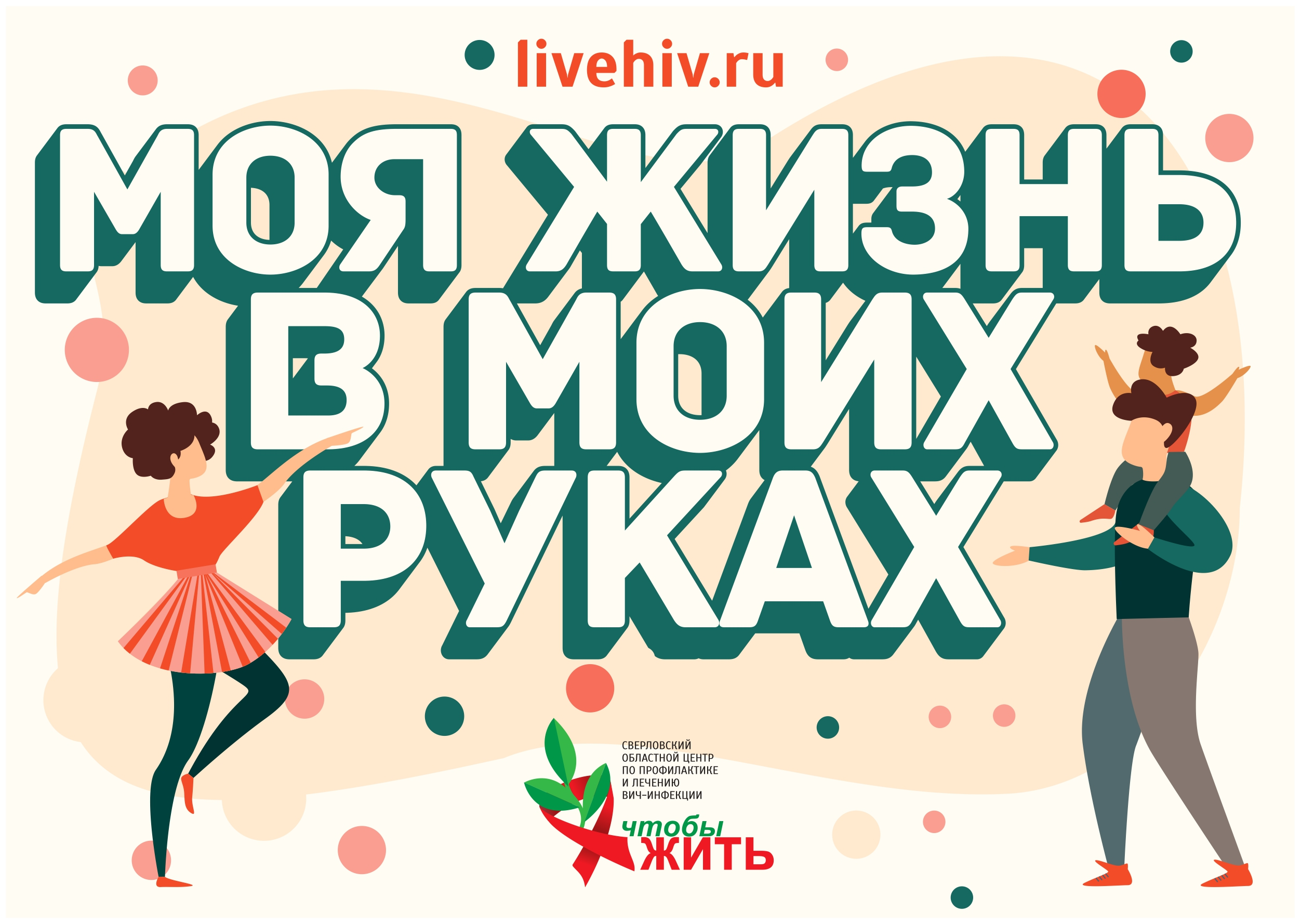 